Publicado en Barcelona, Spain  el 19/05/2017 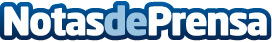 BIP Properties apuesta por el patrocinio de jovenes talentos del motorBIP Properties anuncio el patrocinio de una nueva iniciativa deportiva que tiene como objetivo principal el promover a jóvenes promesas, pilotos de motor. La iniciativa sigue en línea con el compromiso de BIP - encontrar y apoyar a las jóvenes promesas de EspañaDatos de contacto:BIP Investment Properites 933968093Nota de prensa publicada en: https://www.notasdeprensa.es/bip-properties-apuesta-por-el-patrocinio-de_1 Categorias: Inmobiliaria Finanzas Motociclismo Cataluña Emprendedores http://www.notasdeprensa.es